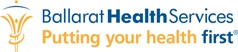 BHS Request for Patient Information Form – Quick Reference GuideThis form is intended to improve the process for requests for patient information from Ballarat Health Services (BHS).  BHS Health Information Services would encourage the use of this form in preference to telephone requests.How to use the formPrint the PDF form from the BHS GP Liaison Website http://gp.bhs.org.au/Complete and fax to Health Information Services on 5320 4829Ensure the fax has been sent by checking confirmation message on fax machine(Email submission is not possible due to privacy limitations)Include as much detail as possible regarding the patient and what type of information is requiredPlease sign the request Please note: Patient consent is required where BHS does not have evidence of a Clinician/patient relationship with the requesting GPIf seeing the patient for the first time, please obtain consent whilst patient is presentIf you have had contact with BHS regarding the patient previously, patient consent should not be necessary.  However, if BHS do not have sufficient evidence, BHS Health Information Services will contact you to provide consent.As stated on the form, only when it is impractical to obtain consent, should the GP use this section.BHS Health Information Services (HIS) can be contacted on 5320 4227 if necessary.Thank you